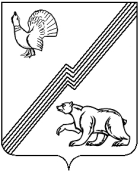 Ханты – Мансийский автономный округ – Югра (Тюменская область)Муниципальное образование – городской округ город ЮгорскАдминистрация городаУПРАВЛЕНИЕ СОЦИАЛЬНОЙ ПОЛИТИКИ АДМИНИСТРАЦИИ ГОРОДА ЮГОРСКА__________________________________________________________________________________Приказ «_19_»  _июля_ 2019 г.                                                                                                          № _71/1_г. ЮгорскОб утверждении результатов изучения мнения населения о качестве оказания муниципальных услуг в первом полугодии 2019 годуВ целях исполнения Федерального закона от 06.10.2003 № 131-ФЗ «Об общих принципах местного самоуправления в Российской Федерации», Приказываю:1. Утвердить результаты изучения мнения населения о качестве оказания муниципальных услуг (выполнения работ) в сфере физической культуры, спорта, работы с детьми и молодежью в первом полугодии 2019 году (приложение 1, 2).2. Отделу по социально – экономическим программам Управления разместить полученные результаты на  официальном сайте органов местного самоуправления города Югорска.3. Контроль за выполнением приказа оставляю за собой.Начальник Управления социальной политики администрации города Югорска                                                                           В.М. Бурматов  Приложение 1к приказу УСП  № _75/1_ от 19.07.2019Результаты изучения мнения населения о качестве оказания муниципальных услуг (выполнения работ) в сфере физической культуры, спорта, работы с детьми и молодежью в первом полугодии 2019 годаОбщие положенияВ целях повышения качества и доступности предоставления муниципальных услуг (выполнения работ) проведен опрос мнения населения о качестве предоставления муниципальных услуг (работ) подведомственными учреждениями физической культуры и молодежной политики:- муниципальное автономное учреждение «Молодежный центр «Гелиос»;- муниципальное бюджетное учреждение спортивная школа олимпийского резерва «Центр Югорского спорта».Основными целями проведения опроса являлись:- выявление степени удовлетворенности населения качеством предоставляемых муниципальных услуг;- создание системы мониторинга качества и доступности муниципальных услуг;- разработка мер, направленных на снижение административных барьеров оптимизации и повышения качества, предоставляемых услугОснование: - постановление Правительства Ханты – Мансийского автономного округа – Югры от 18.03.2011 № 65-п «О порядке проведения мониторинга и оценки качества организации и осуществления бюджетного процесса в городских округах и муниципальных районах Ханты – Мансийского автономного округа – Югры»;- приказ Управления по физической культуре, спорту, работе с детьми и молодежью администрации города Югорска от 15.01.2013 № 05/1 «Об утверждении порядка изучения мнения населения о качестве оказания муниципальных услуг населению» (с изменениями).Методы изучения:Опрос мнения населения проводился путем письменного опроса (анкетирования) по месту фактического оказания муниципальных услуг. Анкета для проведения опроса содержала вопросы позволяющие оценить:- степень удовлетворенности населения качеством предоставляемых муниципальных услуг (выполнения работ) муниципальными учреждениями в сфере физической культуры, спорта, работе с детьми и молодежью;- доступность получения муниципальной услуги (выполнения работы) для населения (комфортность помещений, графи работы, отношение специалистов, компетентность сотрудников); - проблемы, связанные с получением муниципальной услуги (выполнения работы);- удовлетворенность результатом получения муниципальной услуги (выполнения работы).Перечень точек наблюдения:- место предоставления муниципальных услуг (выполнения работ):* муниципальное автономное учреждение «Молодежный центр «Гелиос» (ул. 40 лет Победы, д.11, г. Югорск);* муниципальное бюджетное учреждение спортивная школа олимпийского резерва «Центр Югорского спорта» (ул. Студенческая, д. 35, г. Югорск).Количество респондентов:  1 000 человек.Территориальное распределение респондентов:- город Югорск.Изучаемые муниципальные услуги (выполнения работ)К изучаемым муниципальным услугам (выполняемым работам), предоставляемым Управлением социальной политики администрации города Югорска (в отчетном периоде) посредством подведомственных ему муниципальных учреждений относятся:Результаты анкетированияДля изучения мнения населения о качестве оказания муниципальных услуг (выполнения работ) населению были доступны для заполнения следующие анкеты: анкета изучения мнения населения о качестве оказания муниципальных услуг (выполнения работ) по организации отдыха детей и молодежи в каникулярное время;анкета изучения мнения населения о качестве выполнения муниципальных услуг (выполнения работ) по организации мероприятий в сфере молодежной политики, направленных на формирование системы развития талантливой и инициативной молодежи, создание условий для самореализации подростков и молодежи, развитие творческого, профессионального, интеллектуального потенциалов подростков и молодежи;анкета  изучения мнения населения о качестве выполнения муниципальных услуг (выполнения работ) по организации досуга детей, подростков и молодежи;анкета изучения мнения населения о качестве выполнения муниципальных услуг (выполнения работ) по организации мероприятий в сфере молодежной политики, направленных на гражданское и патриотическое воспитание молодежи, воспитание толерантности в молодежной среде, формирование правовых, культурных и нравственных ценностей среди молодежи;анкета изучения мнения населения о качестве выполнения муниципальных услуг (выполнения работ)  по спортивной подготовке по олимпийским и неолимпийским видам спорта;анкета изучения мнения населения о качестве выполнения муниципальных услуг (выполнения работ) по организации и проведению официальных спортивных мероприятий;анкета изучения мнения населения о качестве выполнения муниципальных услуг (выполнения работ) по  обеспечению участия спортивных сборных команд в официальных спортивных мероприятиях;анкета изучения мнения населения о качестве выполнения муниципальных услуг (выполнения работ) по организации и проведению физкультурных и спортивных мероприятий в рамках Всероссийского физкультурно-спортивного комплекса «Готов к труду и обороне» (ГТО) (за исключением тестирования выполнения нормативов испытаний комплекса ГТО).Результаты изучения представлены в приложении 2 к приказу.ВыводРезультаты опроса показывают в целом удовлетворенность населения качеством оказания муниципальных услуг (выполнения работ), включенных в перечень услуг, оказываемых муниципальными учреждениями физической культуры и молодежной политики. Среднее значение удовлетворенности качеством муниципальных услуг (выполнения работ) в сфере физической культуры, спорта, работы с детьми и молодежью составляет – 98,8%.Проблемных вопросов, выявленных путем проведения вышеуказанного опроса, о качестве оказания муниципальных услуг выявлено не было.Рекомендации по повышению качества предоставления населению муниципальных услуг (выполнения работ) на территории муниципального образованияУправлению социальной политики администрации города Югорска и муниципальным учреждениям по физической культуре, спорту, работе с детьми и молодежью:- продолжить планомерную работу по оказанию муниципальных услуг (выполнения работ) в электронном виде;- осуществлять популяризацию электронных услуг посредством социальных сетей, размещения информации на официальных сайтах учреждений и органов местного самоуправления. Приложение 2 к приказу УСП от 19.07.2019 № _75/1_Результаты изучения мнения населения о качестве оказания муниципальных услуг (работ) в сфере физической культуры, спорта, работе с детьми и молодежью в первом полугодии 2019 годаСВОДНЫЙ ЛИСТобработки полученных данных в результате проведенного социологического опроса (анкетирования) о качестве предоставляемой муниципальной услуги (выполнения работы)«Организация отдыха детей и молодежи»Место проведения опроса:- муниципальное автономное учреждение «Молодежный центр «Гелиос» (ул. 40 лет Победы, д. 11А, г. Югорск);- муниципальное бюджетное учреждение спортивная школа олимпийского резерва «Центр Югорского спорта» (ул. Студенческая, д. 35, г. Югорск).Количество респондентов:200 человек.1. Удовлетворяет ли Вас качество предоставляемой муниципальной услуги?2. Удовлетворяет ли Вас доступность при предоставлении муниципальной услуги?3. На Ваш взгляд, существует ли проблемы при предоставлении муниципальных услуг?С какой из перечисленных проблем Вам пришлось столкнуться?4. Удовлетворенность полученным результатом при предоставлении муниципальной услуги?СВОДНЫЙ ЛИСТобработки полученных данных в результате проведенного социологического опроса (анкетирования) о качестве выполнения муниципальной работы«Организация мероприятий в сфере молодежной политики, направленных на формирование системы развития талантливой и инициативной молодежи, создание условий для самореализации подростков и молодежи, развитие творческого, профессионального, интеллектуального потенциалов подростков и молодежи»Место проведения опроса:- муниципальное автономное учреждение «Молодежный центр «Гелиос» (ул. 40 лет Победы, д. 11А, г. Югорск).Количество респондентов:100 человек.1. Удовлетворяет ли Вас качество выполняемой муниципальной работы?2. Удовлетворяет ли Вас доступность при выполнении муниципальной работы?3. На Ваш взгляд, существует ли проблемы при выполнении муниципальных работ?С какой из перечисленных проблем Вам пришлось столкнуться?4. Удовлетворенность полученным результатом при выполнении муниципальной работы?СВОДНЫЙ ЛИСТобработки полученных данных в результате проведенного социологического опроса (анкетирования) о качестве выполняемой муниципальной работы«Организация досуга детей, подростков и молодежи»Место проведения опроса:- муниципальное автономное учреждение «Молодежный центр «Гелиос» (ул. 40 лет Победы, д. 11А, г. Югорск).Количество респондентов:100 человек.1. Удовлетворяет ли Вас качество выполняемой муниципальной работы?2. Удовлетворяет ли Вас доступность при выполнении муниципальной работы?3. На Ваш взгляд, существует ли проблемы при выполнении муниципальных работ?С какой из перечисленных проблем Вам пришлось столкнуться?4. Удовлетворенность полученным результатом при выполнении муниципальной работы?СВОДНЫЙ ЛИСТобработки полученных данных в результате проведенного социологического опроса (анкетирования) о качестве выполняемой муниципальной работы«Организация мероприятий в сфере молодежной политики, направленных на гражданское и патриотическое воспитание молодежи, воспитание толерантности в молодежной среде, формирование правовых, культурных и нравственных ценностей среди молодежи»Место проведения опроса:- муниципальное автономное учреждение «Молодежный центр «Гелиос» (ул. 40 лет Победы, д. 11А, г. Югорск).Количество респондентов:100 человек.1. Удовлетворяет ли Вас качество выполнения муниципальной работы?2. Удовлетворяет ли Вас доступность при выполнении муниципальной работы?3. На Ваш взгляд, существует ли проблемы при выполнении муниципальных работ?С какой из перечисленных проблем Вам пришлось столкнуться?4. Удовлетворенность полученным результатом при выполнении муниципальной работы?СВОДНЫЙ ЛИСТобработки полученных данных в результате проведенного социологического опроса (анкетирования) о качестве выполняемой муниципальной работы «Спортивная подготовка по олимпийским видам спорта» «Спортивная подготовка по неолимпийским видам спорта» Место проведения:- муниципальное бюджетное учреждение спортивная школа олимпийского резерва «Центр Югорского спорта» (ул. Студенческая, д. 35, г. Югорск) Количество респондентов: 200 человек 1. Удовлетворяет ли Вас качество предоставляемой муниципальной работы?2. Удовлетворяет ли Вас доступность при предоставлении муниципальной работы?3. На Ваш взгляд, существуют ли проблемы при предоставлении муниципальных работ?С какой из перечисленных проблем Вам пришлось столкнуться?4. Удовлетворенность полученным результатом при предоставлении муниципальной работыСВОДНЫЙ ЛИСТобработки полученных данных в результате проведенного социологического опроса (анкетирования) о качестве выполняемой муниципальной работы «Организация и проведение официальных спортивных мероприятий»Место проведения:- муниципальное бюджетное учреждение спортивная школа олимпийского резерва «Центр Югорского спорта» (ул. Студенческая, д.35, г. Югорск) Количество респондентов: 100 человек 1. Удовлетворяет ли Вас качество предоставляемой муниципальной работы?2. Удовлетворяет ли Вас доступность при предоставлении муниципальной работы?3. На Ваш взгляд, существуют ли проблемы при предоставлении муниципальных работ?С какой из перечисленных проблем Вам пришлось столкнуться?4. Удовлетворенность полученным результатом при предоставлении муниципальной работыСВОДНЫЙ ЛИСТобработки полученных данных в результате проведенного социологического опроса (анкетирования) о качестве выполняемой муниципальной работы«Организация и проведение физкультурных и спортивных мероприятий в рамках Всероссийского физкультурно-спортивного комплекса«Готов к труду и обороне» (ГТО)(за исключением тестирования выполнения нормативов испытаний комплекса ГТО)»Место проведения:- муниципальное бюджетное учреждение спортивная школа олимпийского резерва «Центр Югорского спорта» (ул. Студенческая, д.35, г. Югорск) Количество респондентов: 100 человек 1. Удовлетворяет ли Вас качество предоставляемой муниципальной работы?2. Удовлетворяет ли Вас доступность при предоставлении муниципальной работы?3. На Ваш взгляд, существуют ли проблемы при предоставлении муниципальных работ?С какой из перечисленных проблем Вам пришлось столкнуться?4. Удовлетворенность полученным результатом при предоставлении муниципальной работыСВОДНЫЙ ЛИСТобработки полученных данных в результате проведенного социологического опроса (анкетирования) о качестве выполняемой муниципальной работы «Обеспечение участия спортивных сборных команд в официальных спортивных мероприятиях»Место проведения:- муниципальное бюджетное учреждение спортивная школа олимпийского резерва «Центр Югорского спорта» (ул. Студенческая, д.35, г. Югорск) Количество респондентов: 100 человек 1. Удовлетворяет ли Вас качество предоставляемой муниципальной работы?2. Удовлетворяет ли Вас доступность при предоставлении муниципальной работы?3. На Ваш взгляд, существуют ли проблемы при предоставлении муниципальных работ?С какой из перечисленных проблем Вам пришлось столкнуться?4. Удовлетворенность полученным результатом при предоставлении муниципальной работы?СВОДНЫЙ ЛИСТобработки полученных данных в результате проведенного социологического опроса (анкетирования) о качестве выполняемой муниципальной работы «Организация и проведение спортивно – оздоровительной работы по развитию физической культуры и спорта среди различных групп населения»Место проведения:- муниципальное бюджетное учреждение спортивная школа олимпийского резерва «Центр Югорского спорта» (ул. Студенческая, д. 35, г. Югорск) Количество респондентов: 100 человек 1. Удовлетворяет ли Вас качество предоставляемой муниципальной работы?2. Удовлетворяет ли Вас доступность при предоставлении муниципальной работы?3. На Ваш взгляд, существуют ли проблемы при предоставлении муниципальных работ?С какой из перечисленных проблем Вам пришлось столкнуться?4. Удовлетворенность полученным результатом при предоставлении муниципальной работы?Начальник Управления социальной политикиадминистрации города Югорска                                                                              В.М. Бурматовисп.: начальник отдела по СЭП УСП О.В. Самсоненко, тел./факс: 8(34675) 5-00-24 №Наименование муниципальной услугиНаименование муниципальной работы1Муниципальное автономное учреждение«Молодежный центр «Гелиос»Муниципальное автономное учреждение«Молодежный центр «Гелиос»1.1Организация досуга детей, подростков и молодежи:- культурно  - досуговые, спортивно – массовые мероприятия;- общественные объединения;- иная досуговая деятельность.1.2Организация мероприятий в сфере молодежной политики, направленных на формирование системы развития талантливой и инициативной молодежи, создание условий для самореализации подростков и молодежи, развитие творческого, профессионального, интеллектуального потенциалов подростков и молодежи1.3Организация мероприятий в сфере молодежной политики, направленных на гражданское и патриотическое воспитание молодежи, воспитание толерантности в молодежной среде, формирование правовых, культурных и нравственных ценностей среди молодежи1.4Организация отдыха детей и молодежи 2Муниципальное бюджетное учреждение спортивная школа олимпийского резерва «Центр Югорского спорта»Муниципальное бюджетное учреждение спортивная школа олимпийского резерва «Центр Югорского спорта»2.1Спортивная подготовка по олимпийским видам спорта:- баскетбол;-художественная гимнастика;- хоккей;- волейбол;- дзюдо;- бокс;- легкая атлетика;- теннис;- футбол;- конный спорт2.2Спортивная подготовка по неолимпийским видам спорта:- спортивная аэробика;- спортивная акробатика;- пауэрлифтинг;- мотоциклетный спорт2.3Организация отдыха детей и молодежи2.4Организация и проведение официальных спортивных мероприятий:- всероссийские;- муниципальные;- региональные2.5Организация и проведение физкультурных и спортивных мероприятий в рамках Всероссийского физкультурно-спортивного комплекса «Готов к труду и обороне» (ГТО) (за исключением тестирования выполнения нормативов испытаний комплекса ГТО)2.6Организация и проведение спортивно – оздоровительной работы по развитию физической культуры и спорта среди различных групп населения2.7Обеспечение участия спортивных сборных команд в официальных спортивных мероприятиях:- региональные;- всероссийскиеВариант ответаЧеловек (200 чел.)% - Да200100,0%- Нет00,0%- Затрудняюсь ответить00,0%Вариант ответаЧеловек (200 чел.)% - Да19296,0%- Нет42,0%- Затрудняюсь ответить42,0%Вариант ответаЧеловек (200 чел.)% - Да00,0%- Нет19999,0%- Затрудняюсь ответить11,0%ПроблемаДа(чел.)Нет(чел.)Затрудняюсь ответить (чел.)Комфортность помещений, в которых предоставляется услуга19901Достаточность информирования о предоставляемой услуге19901Удовлетворяет ли Вас компетентность (отношение)  сотрудника (ов), предоставляющего услугу19901Устраивает ли Вас географическая доступность учреждения, предоставляющего услугу19901Устраивает ли Вас режим работы учреждения, предоставляющего услугу19901Устраивает ли Вас стоимость предоставления услуги (для платных услуг)000Вариант ответаЧеловек (200 чел.)% - Да, удовлетворяет полностью, замечаний не имею200100,0%- Да, удовлетворяет, но есть  некоторые замечания00,0%- Нет, не удовлетворяет 00,0%Вариант ответаЧеловек (100 чел.)% - Да9898,0%- Нет00,0%- Затрудняюсь ответить22,0%Вариант ответаЧеловек (100 чел.)% - Да9797,0%- Нет00,0%- Затрудняюсь ответить33,0%Вариант ответаЧеловек (100 чел.)% - Да11,0%- Нет9898,0%- Затрудняюсь ответить11,0%ПроблемаДа(чел.)Нет(чел.)Затрудняюсь ответить (чел.)Комфортность помещений, в которых выполняется работа9307Достаточность информирования о выполняемой работе9604Удовлетворяет ли Вас компетентность (отношение)  сотрудника (ов), выполняющего работу10000Устраивает ли Вас географическая доступность учреждения, выполняющего работу10000Устраивает ли Вас режим работы учреждения, выполняющего работу10000Устраивает ли Вас стоимость выполнения работы (для платных услуг)000Вариант ответаЧеловек (100 чел.)% - Да, удовлетворяет полнос-тью, замечаний не имею9797,0%- Да, удовлетворяет, но есть некоторые замечания00,0%- Нет, не удовлетворяет 33,0%Вариант ответаЧеловек (100 чел.)% - Да9898,0%- Нет11,0%- Затрудняюсь ответить11,0%Вариант ответаЧеловек (100 чел.)% - Да9292,0%- Нет55,0%- Затрудняюсь ответить33,0%Вариант ответаЧеловек (100 чел.)% - Да33,0%- Нет9797,0%- Затрудняюсь ответить00,0%ПроблемаДа(чел.)Нет(чел.)Затрудняюсь ответить (чел.)Комфортность помещений, в которых выполняется работа8983Достаточность информирования о выполняемой работе9163Удовлетворяет ли Вас компетентность (отношение)  сотрудника (ов), выполняющего работу9802Устраивает ли Вас географическая доступность учреждения, выполняющего работу10000Устраивает ли Вас режим работы учреждения, выполняющего работу9523Устраивает ли Вас стоимость выполнения работы (для платных услуг)000Вариант ответаЧеловек (100 чел.)% - Да, удовлетворяет полностью замечаний не имею9797,0%- Да, удовлетворяет, но есть некоторые замечания22,0%- Нет, не удовлетворяет 11,0%Вариант ответаЧеловек (100 чел.)% - Да9999,0%- Нет00,0%- Затрудняюсь ответить11,0%Вариант ответаЧеловек (100 чел.)% - Да9999,0%- Нет00,0%- Затрудняюсь ответить11,0%Вариант ответаЧеловек (100 чел.)% - Да22,0%- Нет9595,0%- Затрудняюсь ответить33,0%ПроблемаДа(чел.)Нет(чел.)Затрудняюсь ответить (чел.)Комфортность помещений, в которых выполняется работа9253Достаточность информирования о выполняемой работе9532Удовлетворяет ли Вас компетентность (отношение)  сотрудника (ов), выполняющего работу9703Устраивает ли Вас географическая доступность учреждения, выполняющего работу9622Устраивает ли Вас режим работы учреждения, выполняющего работу9514Устраивает ли Вас стоимость выполнения работы (для платных услуг)000Вариант ответаЧеловек (100 чел.)% - Да, удовлетворяет полностью, замечаний не имею9696,0%- Да, удовлетворяет, но есть некоторые замечания122,0%- Нет, не удовлетворяет 22,0%Вариант ответаЧеловек (200 чел.)% - Да19798,5%- Нет00,0%- Затрудняюсь ответить31,5%Вариант ответаЧеловек (200 чел.)% - Да19497,0%- Нет21,0%- Затрудняюсь ответить44,0%Вариант ответаЧеловек (200 чел.)% - Да42,0%- Нет19698,0%- Затрудняюсь ответить00,0%ПроблемаДа Нет Затрудняюсь ответитьКомфортность помещений, в которых предоставляется услуга9721Достаточность информирования о предоставляемой услуге9801Удовлетворяет ли Вас компетентность (отношение) сотрудника (ов), предоставляющего услугу10000Устраивает ли Вас географическая доступность учреждения, предоставляющего услугу9550Устраивает ли Вас режим работы учреждения, предоставляющего услугу9901Устраивает ли Вас стоимость предоставления услуги (для платных услуг)10000Вариант ответаЧеловек (200 чел.)% - Да19095,0%- Нет105,0%- Затрудняюсь ответить00,0%Вариант ответаЧеловек (100 чел.)% - Да9898,0%- Нет00,0%- Затрудняюсь ответить22,0%Вариант ответаЧеловек (100 чел.)% - Да9494,0%- Нет22,0%- Затрудняюсь ответить44,0%Вариант ответаЧеловек (100 чел.)% - Да44,0%- Нет9696,0%- Затрудняюсь ответить00,0%ПроблемаДа Нет Затрудняюсь ответитьКомфортность помещений, в которых предоставляется услуга9730Достаточность информирования о предоставляемой услуге10000Удовлетворяет ли Вас компетентность (отношение) сотрудника (ов), предоставляющего услугу10000Устраивает ли Вас географическая доступность учреждения, предоставляющего услугу9820Устраивает ли Вас режим работы учреждения, предоставляющего услугу10000Устраивает ли Вас стоимость предоставления услуги (для платных услуг)10000Вариант ответаЧеловек (100 чел.)% - Да9494,0%- Нет44,0%- Затрудняюсь ответить22,0%Вариант ответаЧеловек (100 чел.)% - Да100100,0%- Нет00,0%- Затрудняюсь ответить00,0%Вариант ответаЧеловек (100 чел.)% - Да100100,0%- Нет00,0%- Затрудняюсь ответить00,0%Вариант ответаЧеловек (100 чел.)% - Да00,0%- Нет9898,0%- Затрудняюсь ответить22,0%ПроблемаДа Нет Затрудняюсь ответитьКомфортность помещений, в которых предоставляется услуга10001Достаточность информирования о предоставляемой услуге10000Удовлетворяет ли Вас компетентность (отношение) сотрудника (ов), предоставляющего услугу10000Устраивает ли Вас географическая доступность учреждения, предоставляющего услугу10000Устраивает ли Вас режим работы учреждения, предоставляющего услугу10000Устраивает ли Вас стоимость предоставления услуги (для платных услуг)10000Вариант ответаЧеловек (100 чел.)% - Да9494,0%- Нет00,0%- Затрудняюсь ответить66,0%Вариант ответаЧеловек (100 чел.)% - Да100100,0%- Нет00,0%- Затрудняюсь ответить00,0%Вариант ответаЧеловек (100 чел.)% - Да9797,0%- Нет33,0%- Затрудняюсь ответить00,0%Вариант ответаЧеловек (100 чел.)% - Да44,0%- Нет9292,0%- Затрудняюсь ответить44,0%ПроблемаДа Нет Затрудняюсь ответитьКомфортность помещений, в которых предоставляется услуга9820Достаточность информирования о предоставляемой услуге9713Удовлетворяет ли Вас компетентность (отношение) сотрудника (ов), предоставляющего услугу10000Устраивает ли Вас географическая доступность учреждения, предоставляющего услугу9307Устраивает ли Вас режим работы учреждения, предоставляющего услугу982-Устраивает ли Вас стоимость предоставления услуги (для платных услуг)10000Вариант ответаЧеловек (100 чел.)% - Да9595,0%- Нет44,0%- Затрудняюсь ответить11,0%Вариант ответаЧеловек (100 чел.)% - Да100100,0%- Нет00,0%- Затрудняюсь ответить00,0%Вариант ответаЧеловек (100 чел.)% - Да9797,0%- Нет33,0%- Затрудняюсь ответить00,0%Вариант ответаЧеловек (100 чел.)% - Да44,0%- Нет9292,0%- Затрудняюсь ответить44,0%ПроблемаДа Нет Затрудняюсь ответитьКомфортность помещений, в которых предоставляется услуга9820Достаточность информирования о предоставляемой услуге9713Удовлетворяет ли Вас компетентность (отношение) сотрудника (ов), предоставляющего услугу10000Устраивает ли Вас географическая доступность учреждения, предоставляющего услугу9307Устраивает ли Вас режим работы учреждения, предоставляющего услугу982-Устраивает ли Вас стоимость предоставления услуги (для платных услуг)10000Вариант ответаЧеловек (100 чел.)% - Да9494,%- Нет22,0%- Затрудняюсь ответить44,0%